ВОРОНЕЖСКАЯ ОБЛАСТЬЗАКОНО РЕГУЛИРОВАНИИ ОТДЕЛЬНЫХ ОТНОШЕНИЙ В СФЕРЕ СОЦИАЛЬНОГООБСЛУЖИВАНИЯ ГРАЖДАН НА ТЕРРИТОРИИ ВОРОНЕЖСКОЙ ОБЛАСТИПринят областной Думой18 июня 2015 годаСтатья 1. Предмет правового регулирования настоящего Закона Воронежской областиНастоящий Закон Воронежской области в соответствии с Федеральным законом "Об основах социального обслуживания граждан в Российской Федерации" регулирует отдельные отношения в сфере социального обслуживания граждан на территории Воронежской области (далее - социальное обслуживание).Статья 2. Правовая основа регулирования отношений в сфере социального обслуживанияПравовой основой регулирования отношений в сфере социального обслуживания на территории Воронежской области является Конституция Российской Федерации, Федеральный закон "Об основах социального обслуживания граждан в Российской Федерации", иные нормативные правовые акты Российской Федерации, настоящий Закон Воронежской области и иные нормативные правовые акты Воронежской области.Статья 3. Основные понятия, используемые в настоящем Законе Воронежской областиОсновные понятия, используемые в настоящем Законе Воронежской области, применяются в значениях, определенных Федеральным законом "Об основах социального обслуживания граждан в Российской Федерации".Статья 3.1. Система социального обслуживания в Воронежской области(введена законом Воронежской области от 12.03.2018 N 19-ОЗ)Система социального обслуживания в Воронежской области включает в себя:1) исполнительный орган Воронежской области, уполномоченный на осуществление предусмотренных Федеральным законом "Об основах социального обслуживания граждан в Российской Федерации" полномочий в сфере социального обслуживания на территории Воронежской области (далее - уполномоченный орган), в том числе на признание граждан нуждающимися в социальном обслуживании, составление индивидуальной программы предоставления социальных услуг;(в ред. закона Воронежской области от 09.10.2023 N 85-ОЗ)2) организации социального обслуживания, находящиеся в ведении Воронежской области;3) негосударственные (коммерческие и некоммерческие) организации социального обслуживания, в том числе социально ориентированные некоммерческие организации, предоставляющие социальные услуги на территории Воронежской области;4) индивидуальных предпринимателей, осуществляющих социальное обслуживание на территории Воронежской области;5) организации, которые находятся в ведении уполномоченного органа и которым в соответствии с Федеральным законом "Об основах социального обслуживания граждан в Российской Федерации" предоставлены полномочия на признание граждан нуждающимися в социальном обслуживании и составление индивидуальной программы на территориях одного или нескольких муниципальных образований Воронежской области.Статья 4. Полномочия Воронежской областной Думы в сфере социального обслуживанияК полномочиям Воронежской областной Думы в сфере социального обслуживания относятся:1) осуществление законодательного регулирования в сфере социального обслуживания в пределах компетенции в соответствии с федеральным законодательством;2) осуществление контроля соблюдения и исполнения принятых Воронежской областной Думой законов Воронежской области и иных нормативных правовых актов Воронежской области в сфере социального обслуживания;3) иные полномочия в соответствии с федеральным законодательством.Статья 5. Полномочия Правительства Воронежской области в сфере социального обслуживания(в ред. закона Воронежской области от 09.10.2023 N 85-ОЗ)К полномочиям Правительства Воронежской области в сфере социального обслуживания в соответствии с федеральным законодательством относятся:(в ред. закона Воронежской области от 09.10.2023 N 85-ОЗ)1) определение уполномоченного органа;(п. 1 в ред. закона Воронежской области от 12.03.2018 N 19-ОЗ)2) утверждение регламента межведомственного взаимодействия органов государственной власти Воронежской области в связи с реализацией полномочий в сфере социального обслуживания;3) утверждение нормативов штатной численности организаций социального обслуживания, находящихся в ведении Воронежской области, нормативов обеспечения мягким инвентарем и площадью жилых помещений при предоставлении социальных услуг указанными организациями;4) утверждение норм питания в организациях социального обслуживания, находящихся в ведении Воронежской области;5) утверждение порядка предоставления социальных услуг поставщиками социальных услуг;6) установление порядка утверждения тарифов на социальные услуги на основании подушевых нормативов финансирования социальных услуг;7) утверждение порядка организации осуществления регионального государственного контроля (надзора) в сфере социального обслуживания с указанием исполнительного органа Воронежской области, уполномоченного на осуществление такого контроля;(в ред. закона Воронежской области от 09.10.2023 N 85-ОЗ)8) утверждение размера платы за предоставление социальных услуг и порядка ее взимания;9) установление порядка реализации программ в сфере социального обслуживания, в том числе инвестиционных программ;10) утверждение порядка межведомственного взаимодействия органов государственной власти Воронежской области при предоставлении социальных услуг и социального сопровождения;11) установление размера и порядка выплаты компенсации поставщикам социальных услуг, которые включены в реестр поставщиков социальных услуг Воронежской области, но не участвуют в выполнении государственного задания (заказа);12) утверждение региональных программ социального обслуживания, содержащих мероприятия по профилактике обстоятельств, обусловливающих нуждаемость гражданина в социальном обслуживании;13) иные полномочия, предусмотренные федеральным законодательством.Статья 6. Полномочия уполномоченного органа в сфере социального обслуживанияК полномочиям уполномоченного органа в сфере социального обслуживания в соответствии с федеральным законодательством относятся:1) правовое регулирование и организация социального обслуживания в Воронежской области в пределах полномочий, установленных Федеральным законом от 28 декабря 2013 года N 442-ФЗ "Об основах социального обслуживания граждан в Российской Федерации";2) координация деятельности поставщиков социальных услуг, общественных организаций и иных организаций, осуществляющих деятельность в сфере социального обслуживания, в Воронежской области;3) формирование и ведение реестра поставщиков социальных услуг и регистра получателей социальных услуг;4) обеспечение бесплатного доступа к информации о поставщиках социальных услуг, предоставляемых ими социальных услугах, видах социальных услуг, сроках, порядке и об условиях их предоставления, о тарифах на эти услуги, в том числе через средства массовой информации, включая размещение информации на официальном сайте в сети "Интернет";5) организация профессионального обучения, профессионального образования и дополнительного профессионального образования работников поставщиков социальных услуг;6) ведение учета и отчетности в сфере социального обслуживания в Воронежской области;7) организация поддержки социально ориентированных некоммерческих организаций, благотворителей и добровольцев (волонтеров), осуществляющих деятельность в сфере социального обслуживания в Воронежской области;(в ред. закона Воронежской области от 12.03.2018 N 19-ОЗ)8) утверждение номенклатуры организаций социального обслуживания в Воронежской области;9) установление порядка расходования организациями социального обслуживания, находящимися в ведении Воронежской области, средств, образовавшихся в результате взимания платы за предоставление социальных услуг;10) установление порядка приема на социальное обслуживание в стационарные организации социального обслуживания со специальным социальным обслуживанием, находящиеся в ведении Воронежской области, граждан из числа лиц, освобождаемых из мест лишения свободы, за которыми в соответствии с законодательством Российской Федерации установлен административный надзор и которые частично или полностью утратили способность к самообслуживанию;11) установление обстоятельств, ухудшающих или способных ухудшить условия жизнедеятельности граждан, в соответствии с пунктом 8 части 1 статьи 15 Федерального закона от 28 декабря 2013 года N 442-ФЗ "Об основах социального обслуживания граждан в Российской Федерации";12) разработка, финансовое обеспечение и реализация региональных программ социального обслуживания;13) утверждение тарифов на социальные услуги в порядке, устанавливаемом Правительством Воронежской области;(в ред. закона Воронежской области от 09.10.2023 N 85-ОЗ)14) утверждение порядка предоставления получателями социальных услуг сведений и документов, необходимых для предоставления социальных услуг;15) разработка и реализация мероприятий по формированию и развитию рынка социальных услуг, в том числе по развитию негосударственных организаций социального обслуживания;16) разработка и апробация методик и технологий в сфере социального обслуживания;17) установление мер стимулирования работников организаций социального обслуживания, находящихся в ведении Воронежской области;18) создание условий для организации проведения независимой оценки качества условий оказания услуг организациями социального обслуживания;(в ред. закона Воронежской области от 11.10.2019 N 123-ОЗ)18.1) определение организаций, которые находятся в ведении уполномоченного органа и которым в соответствии с Федеральным законом "Об основах социального обслуживания граждан в Российской Федерации" предоставлены полномочия на признание граждан нуждающимися в социальном обслуживании и составление индивидуальной программы предоставления социальных услуг на территориях одного или нескольких муниципальных образований Воронежской области;(п. 18.1 введен законом Воронежской области от 14.12.2017 N 189-ОЗ)18.2) осуществление регионального государственного контроля (надзора) в сфере социального обслуживания;(п. 18.2 введен законом Воронежской области от 25.02.2022 N 15-ОЗ)19) иные полномочия в соответствии с федеральным законодательством.Статья 7. Перечень социальных услуг, предоставляемых поставщиками социальных услуг в Воронежской области1. Социальные услуги предоставляются их получателям в форме социального обслуживания граждан на дому, или в полустационарной форме, или в стационарной форме.2. Получателям социальных услуг с учетом их индивидуальных потребностей предоставляются социальные услуги в соответствии с перечнем социальных услуг, предоставляемых поставщиками социальных услуг в Воронежской области, утвержденным настоящим Законом Воронежской области согласно приложению.Статья 8. Предоставление социальных услуг бесплатно в Воронежской областиСоциальные услуги в форме социального обслуживания на дому, в полустационарной и стационарной формах предоставляются бесплатно в случаях, установленных статьей 31 Федерального закона "Об основах социального обслуживания граждан в Российской Федерации".Статья 8.1. Размер предельной величины среднедушевого дохода для предоставления социальных услуг бесплатно в Воронежской области(введена законом Воронежской области от 30.11.2015 N 170-ОЗ)Предельная величина среднедушевого дохода для предоставления социальных услуг бесплатно в Воронежской области устанавливается равной полуторной величине прожиточного минимума, установленной для основных социально-демографических групп населения в Воронежской области.Статья 8.2. Независимая оценка качества условий оказания услуг организациями социального обслуживания в Воронежской области(в ред. закона Воронежской области от 12.03.2018 N 19-ОЗ)1. Независимая оценка качества условий оказания услуг организациями социального обслуживания в Воронежской области проводится в соответствии со статьей 23.1 Федерального закона "Об основах социального обслуживания граждан в Российской Федерации".2. Независимая оценка качества условий оказания услуг организациями социального обслуживания является одной из форм общественного контроля и проводится в целях предоставления получателям социальных услуг информации о качестве условий оказания услуг организациями социального обслуживания, а также в целях повышения качества их деятельности.3. При проведении независимой оценки качества условий оказания услуг организациями социального обслуживания используется общедоступная информация об организациях социального обслуживания, размещаемая также в форме открытых данных.4. В целях создания в Воронежской области условий для организации проведения независимой оценки качества условий оказания услуг организациями социального обслуживания Общественная палата Воронежской области по обращению уполномоченного органа не позднее чем в месячный срок со дня получения указанного обращения формирует из числа представителей общественных организаций, созданных в целях защиты прав и интересов граждан, общественных объединений инвалидов, общественных организаций ветеранов общественный совет по проведению независимой оценки качества условий оказания услуг организациями социального обслуживания, которые расположены на территории Воронежской области и учредителем которых является Воронежская область, а также негосударственными организациями социального обслуживания, которые оказывают социальные услуги за счет бюджетных ассигнований областного бюджета, и утверждает их состав. Общественная палата Воронежской области информирует уполномоченный орган о составе созданного при этом органе общественного совета по проведению независимой оценки качества условий оказания услуг организациями социального обслуживания.5. Положение об общественном совете по проведению независимой оценки качества условий оказания услуг в Воронежской области (далее - общественный совет) утверждается уполномоченным органом, при котором создан указанный общественный совет.6. Общественный совет формируется и осуществляет свою деятельность в порядке, установленном статьей 23.1 Федерального закона "Об основах социального обслуживания граждан в Российской Федерации".7. Информация о деятельности общественного совета подлежит размещению в сети "Интернет" на официальном сайте уполномоченного органа.8. Поступившая в уполномоченный орган информация о результатах независимой оценки качества условий оказания услуг организациями социального обслуживания подлежит обязательному рассмотрению указанным органом в месячный срок и учитывается им при выработке мер по совершенствованию деятельности организаций социального обслуживания и оценке деятельности их руководителей.9. Информация о результатах независимой оценки качества условий оказания услуг организациями социального обслуживания размещается уполномоченным органом на своем официальном сайте и официальном сайте для размещения информации о государственных и муниципальных учреждениях в сети "Интернет".10. Состав информации о результатах независимой оценки качества условий оказания услуг организациями социального обслуживания, включая единые требования к такой информации, и порядок ее размещения на официальном сайте для размещения информации о государственных и муниципальных учреждениях в сети "Интернет" установлены законодательством Российской Федерации.11. Утратила силу. - Закон Воронежской области от 21.09.2022 N 71-ОЗ.12. Уполномоченный орган и организации социального обслуживания обеспечивают на своих официальных сайтах в сети "Интернет" техническую возможность выражения мнений получателями услуг и иными гражданами о качестве условий оказания этих услуг.Статья 8.3. Информационная открытость поставщиков социальных услуг в Воронежской области(введена законом Воронежской области от 01.06.2016 N 63-ОЗ)1. Поставщики социальных услуг в Воронежской области обеспечивают открытость и доступность информации о деятельности этих поставщиков в соответствии с положениями статьи 13 Федерального закона "Об основах социального обслуживания граждан в Российской Федерации".2. Утратила силу. - Закон Воронежской области от 12.03.2018 N 19-ОЗ.3. Информация о поставщиках социальных услуг размещается в Единой государственной информационной системе социального обеспечения. Размещение и получение указанной информации в Единой государственной информационной системе социального обеспечения осуществляются в соответствии с главой 2.1 Федерального закона от 17 июля 1999 года N 178-ФЗ "О государственной социальной помощи".(часть 3 введена законом Воронежской области от 09.06.2018 N 93-ОЗ)Статья 8.4. Обеспечение размещения информации о получателях социальных услуг, а также о предоставляемых им социальных услугах(введена законом Воронежской области от 09.06.2018 N 93-ОЗ)Информация о получателях социальных услуг, а также о социальных услугах, предоставляемых им в соответствии с законодательством Российской Федерации и законодательством Воронежской области о социальном обслуживании граждан, размещается в Единой государственной информационной системе социального обеспечения. Размещение и получение указанной информации в Единой государственной информационной системе социального обеспечения осуществляются в соответствии с главой 2.1 Федерального закона от 17 июля 1999 года N 178-ФЗ "О государственной социальной помощи".Статья 9. Меры социальной поддержки работников организаций социального обслуживания, находящихся в ведении Воронежской областиРаботникам организаций социального обслуживания, находящихся в ведении Воронежской области, предоставляются меры социальной поддержки в соответствии с Законом Воронежской области "О социальной поддержке отдельных категорий граждан в Воронежской области".Статья 10. Финансовое обеспечение социального обслуживания в Воронежской области1. Финансовое обеспечение деятельности организаций социального обслуживания, находящихся в ведении Воронежской области, осуществляется в соответствии с бюджетным законодательством Российской Федерации за счет средств областного бюджета, а также за счет средств получателей социальных услуг при предоставлении социальных услуг за плату или частичную плату.2. Финансовое обеспечение предоставления социальных услуг негосударственными организациями, индивидуальными предпринимателями, осуществляющими деятельность по социальному обслуживанию, и предоставляющими социальные услуги социально ориентированными некоммерческими организациями осуществляется путем предоставления субсидий из областного бюджета в соответствии с бюджетным законодательством Российской Федерации, проведения закупок социальных услуг в соответствии с законодательством Российской Федерации о контрактной системе в сфере закупок товаров, работ, услуг для обеспечения государственных и муниципальных нужд, а также за счет средств получателей социальных услуг при предоставлении социальных услуг за плату или частичную плату.3. Уполномоченный орган вправе привлекать иные источники финансирования социального обслуживания.Статья 11. Вступление в силу настоящего Закона Воронежской области1. Настоящий Закон Воронежской области вступает в силу по истечении 10 дней со дня его официального опубликования.2. Со дня вступления в силу настоящего Закона Воронежской области признать утратившими силу:1) Закон Воронежской области от 1 декабря 2014 года N 157-ОЗ "О разграничении полномочий органов государственной власти Воронежской области в сфере социального обслуживания граждан" (информационная система "Портал Воронежской области в сети Интернет" (www.govvrn.ru), 2014, 2 декабря);2) Закон Воронежской области от 11 декабря 2014 года N 183-ОЗ "О перечне социальных услуг, предоставляемых поставщиками социальных услуг в Воронежской области" (информационная система "Портал Воронежской области в сети Интернет" (www.govvrn.ru), 2014, 15 декабря).Губернатор Воронежской областиА.В.ГОРДЕЕВг. Воронеж,19.06.2015N 113-ОЗПриложениек ЗаконуВоронежской области"О регулировании отдельных отношенийв сфере социального обслуживания гражданна территории Воронежской области"от 19.06.2015 N 113-ОЗПЕРЕЧЕНЬСОЦИАЛЬНЫХ УСЛУГ, ПРЕДОСТАВЛЯЕМЫХ ПОСТАВЩИКАМИСОЦИАЛЬНЫХ УСЛУГ В ВОРОНЕЖСКОЙ ОБЛАСТИ1. Социально-бытовые услуги:1) в полустационарной или стационарной формах социального обслуживания:а) обеспечение площадью жилых помещений в соответствии с утвержденными нормативами;б) предоставление в пользование мебели в соответствии с утвержденными нормативами;в) обеспечение питанием в соответствии с утвержденными нормативами;г) обеспечение мягким инвентарем (одеждой, обувью, нательным бельем и постельными принадлежностями) в соответствии с утвержденными нормативами;д) обеспечение за счет средств получателя социальных услуг книгами, журналами, газетами, настольными играми;е) компенсация расходов по проезду на обучение, лечение, консультации;ж) оказание помощи в написании писем;з) обеспечение при выписке из учреждения одеждой, обувью и денежным пособием по утвержденным нормативам;и) обеспечение сохранности личных вещей и ценностей;к) создание условий для отправления религиозных обрядов;л) содействие в организации ритуальных услуг;м) гражданам, нуждающимся в социальном обслуживании в связи с безработицей, стихийным бедствием, катастрофами, пострадавшим в результате вооруженных и межэтнических конфликтов и террористических актов, - предоставление временного проживания (на срок до 6 месяцев), оказание бытовых, санитарно-гигиенических услуг, при необходимости медицинской помощи, а также организация питания и досуга гражданам, полностью или частично сохранившим способность к самообслуживанию и свободному передвижению и временно нуждающимся в уходе;2) в форме социального обслуживания на дому:а) покупка за счет средств получателя социальных услуг и доставка на дом продуктов питания, промышленных товаров первой необходимости, средств санитарии и гигиены, средств ухода, книг, газет, журналов;б) помощь в приготовлении пищи;в) оплата за счет средств получателя социальных услуг жилищно-коммунальных услуг и услуг связи;г) сдача за счет средств получателя социальных услуг вещей в стирку, химчистку, ремонт, обратная их доставка;д) покупка за счет средств получателя социальных услуг топлива, топка печей, обеспечение водой (в жилых помещениях без центрального отопления и (или) водоснабжения);е) организация помощи в проведении ремонта жилых помещений;ж) обеспечение кратковременного присмотра за детьми;з) уборка жилых помещений;и) содействие в организации ритуальных услуг;3) во всех формах социального обслуживания:а) предоставление гигиенических услуг лицам, не способным по состоянию здоровья самостоятельно осуществлять за собой уход;б) отправка за счет средств получателя социальных услуг почтовой корреспонденции;в) помощь в приеме пищи (кормление).2. Социально-медицинские услуги во всех формах социального обслуживания:1) содействие в получении медицинской помощи в объеме, предусмотренном территориальной программой государственных гарантий бесплатного оказания гражданам медицинской помощи на соответствующий год на территории Воронежской области;2) выполнение процедур, связанных с организацией ухода, наблюдением за состоянием здоровья получателей социальных услуг (измерение температуры тела, артериального давления, контроль за приемом лекарственных препаратов и др.);3) содействие в проведении медико-социальной экспертизы;4) проведение реабилитационных мероприятий (медицинских, социальных), в том числе для инвалидов, на основании индивидуальных программ реабилитации или абилитации;(в ред. закона Воронежской области от 18.12.2015 N 212-ОЗ)5) оказание первичной медико-санитарной и стоматологической помощи;6) организация прохождения диспансеризации;7) госпитализация нуждающихся в медицинские организации, содействие в направлении по заключению врачей на санаторно-курортное лечение (в том числе на льготных условиях);8) содействие в обеспечении по заключению врачей лекарственными средствами и изделиями медицинского назначения;9) помощь в получении путевок на санаторно-курортное лечение, в том числе льготных;10) содействие в получении зубопротезной и протезно-ортопедической помощи, а также в обеспечении техническими средствами ухода и реабилитации;11) оказание содействия в проведении оздоровительных мероприятий;12) систематическое наблюдение за получателями социальных услуг в целях выявления отклонений в состоянии их здоровья;13) консультирование по социально-медицинским вопросам (поддержания и сохранения здоровья получателей социальных услуг, проведения оздоровительных мероприятий, выявление отклонений в состоянии их здоровья);14) проведение мероприятий, направленных на формирование здорового образа жизни;15) проведение занятий по адаптивной физической культуре;16) обеспечение техническими средствами ухода и реабилитации;17) обеспечение санитарно-гигиенических требований в жилых помещениях и местах общего пользования.3. Социально-психологические услуги во всех формах социального обслуживания:1) социально-психологическое консультирование (в том числе по вопросам внутрисемейных отношений);2) социально-психологический патронаж;3) оказание консультационной психологической помощи анонимно (в том числе с использованием телефона доверия).4. Социально-педагогические услуги во всех формах социального обслуживания:1) обучение практическим навыкам общего ухода за тяжелобольными получателями социальных услуг, получателями социальных услуг, имеющими ограничения жизнедеятельности, в том числе за детьми-инвалидами;2) организация помощи родителям и иным законным представителям детей-инвалидов, воспитываемых дома, в обучении таких детей навыкам самообслуживания, общения, направленным на развитие личности;3) социально-педагогическая коррекция, включая диагностику и консультирование;4) формирование позитивных интересов (в том числе в сфере досуга);5) организация досуга (праздники, экскурсии и другие культурные мероприятия).5. Социально-трудовые услуги во всех формах социального обслуживания:1) проведение мероприятий по использованию трудовых возможностей и обучению доступным профессиональным навыкам;2) оказание помощи в трудоустройстве;3) организация помощи в получении образования, в том числе профессионального образования, инвалидами (детьми-инвалидами) в соответствии с их способностями.6. Социально-правовые услуги во всех формах социального обслуживания:1) оказание помощи в оформлении и восстановлении утраченных документов получателей социальных услуг;2) оказание помощи по вопросам пенсионного обеспечения и предоставления других социальных услуг;3) оказание помощи в получении юридических услуг (в том числе бесплатно);4) оказание помощи в защите прав и законных интересов получателей социальных услуг;5) содействие в сохранении занимаемых ранее по договору найма или аренды жилых помещений в домах государственного, муниципального и общественного жилищных фондов в течение шести месяцев с момента поступления в стационарную организацию социального обслуживания, а также во внеочередном обеспечении жилым помещением в случае отказа от услуг стационарной организации социального обслуживания по истечении указанного срока, если не может быть возвращено ранее занимаемое помещение.7. Услуги в целях повышения коммуникативного потенциала получателей социальных услуг, имеющих ограничения жизнедеятельности, в том числе детей-инвалидов, во всех формах социального обслуживания:1) содействие в получении образования и (или) профессии инвалидами в соответствии с их физическими возможностями и умственными способностями;2) обучение инвалидов (детей-инвалидов) пользованию средствами ухода и техническими средствами реабилитации;3) проведение социально-реабилитационных мероприятий в сфере социального обслуживания;4) обучение навыкам поведения в быту и общественных местах;5) оказание помощи в обучении навыкам компьютерной грамотности.8. Срочные социальные услуги:1) обеспечение бесплатным горячим питанием или наборами продуктов;2) обеспечение одеждой, обувью и другими предметами первой необходимости;3) содействие в получении временного жилого помещения;4) содействие в получении юридической помощи в целях защиты прав и законных интересов получателей социальных услуг;5) содействие в получении экстренной психологической помощи с привлечением к этой работе психологов и священнослужителей;6) сопровождение получателей социальных услуг, получающих социальные услуги в стационарной форме социального обслуживания, при госпитализации в медицинские организации в целях осуществления ухода за указанными получателями.(п. 6 в ред. закона Воронежской области от 09.10.2023 N 85-ОЗ)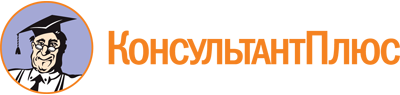 Закон Воронежской области от 19.06.2015 N 113-ОЗ
(ред. от 09.10.2023)
"О регулировании отдельных отношений в сфере социального обслуживания граждан на территории Воронежской области"
(принят Воронежской областной Думой 18.06.2015)Документ предоставлен КонсультантПлюс

www.consultant.ru

Дата сохранения: 19.11.2023
 19 июня 2015 годаN 113-ОЗСписок изменяющих документов(в ред. законов Воронежской области от 30.11.2015 N 170-ОЗ,от 18.12.2015 N 212-ОЗ, от 01.06.2016 N 63-ОЗ, от 14.12.2017 N 189-ОЗ,от 12.03.2018 N 19-ОЗ, от 09.06.2018 N 93-ОЗ, от 11.10.2019 N 123-ОЗ,от 25.02.2022 N 15-ОЗ, от 21.09.2022 N 71-ОЗ, от 09.10.2023 N 85-ОЗ)Список изменяющих документов(в ред. законов Воронежской области от 18.12.2015 N 212-ОЗ,от 09.10.2023 N 85-ОЗ)